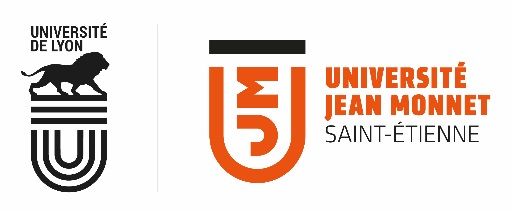 Avec le navigateur Nautilus en saisissant l'URL :davs://$LOGIN@dossier.univ-st-etienne.fr/$LOGINOu en mode graphique : Il faut commencer par sélectionner « Se connecter à un serveur » dans le navigateur Nautilus 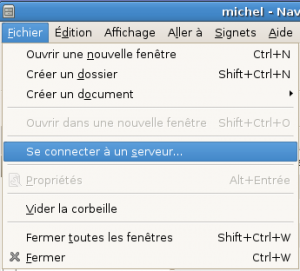 Puis dans la fenêtre suivante, remplir les champs suivant, sans oublier le mot de passe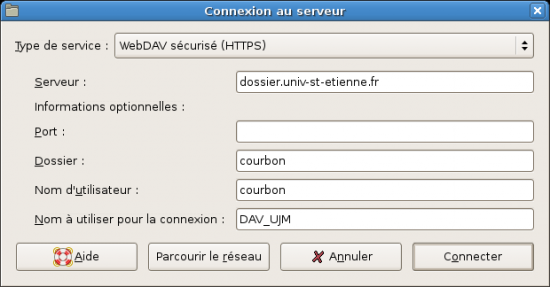 Le volume distant apparaît ensuite dans les raccourcis du navigateur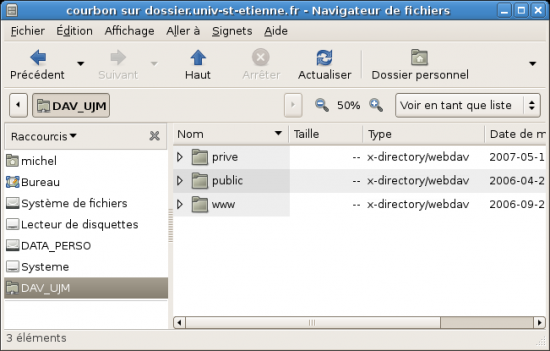 